      Highlight words below and move with cursor arrows ➙ 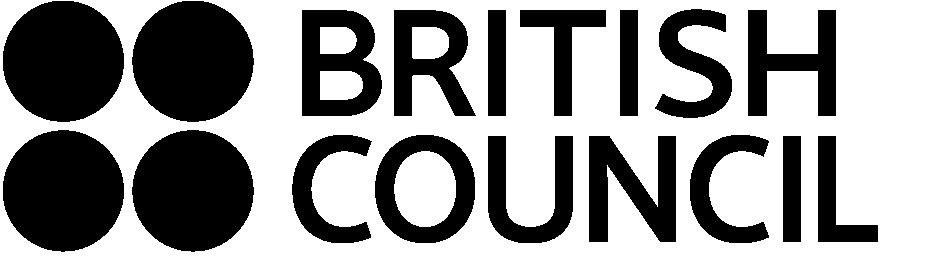 